AgendaTown BuildingDecember 13, 20167:30 pmCall to OrderReserve fund transfer request(s) Mail/CorrespondenceAccounts Payable – Finance Committee billsLiaison Reports	8:15pm Mark Jones, Nashoba Regional SCReview  Minutes of 11/22/16Other businessAdjourn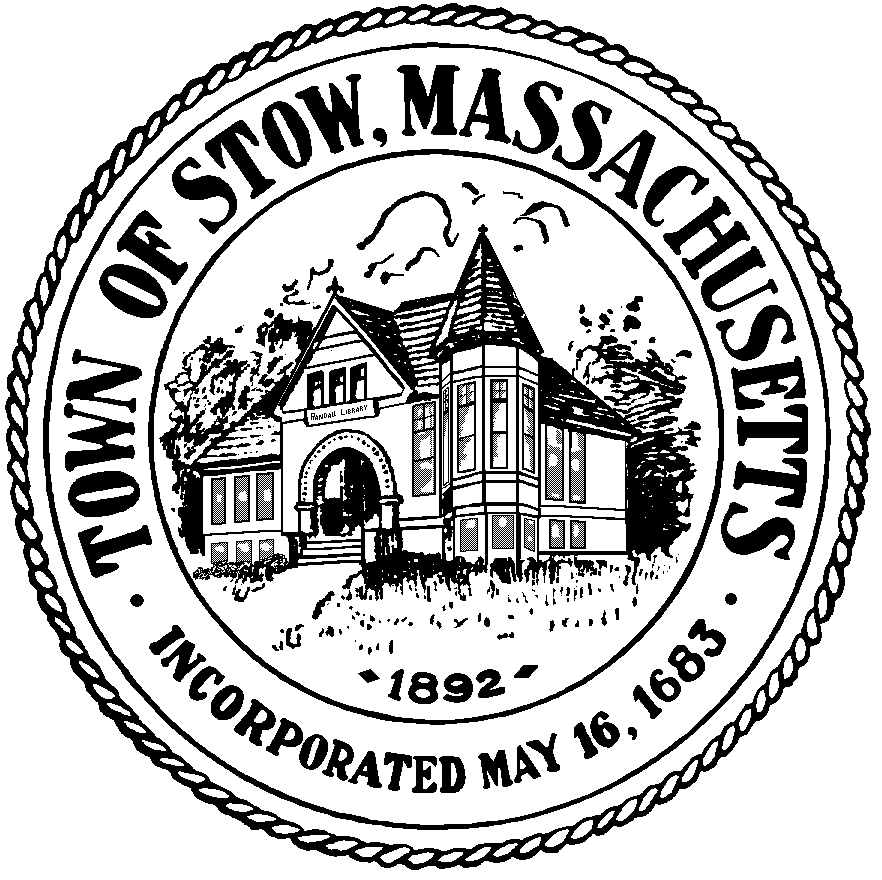 